Приложение 2 Беседа по теме «Физкультминутки и их значение в жизни взрослых и детей».                   Выполнение   домашних   уроков   вызывает   утомление.  В  результате  ты  начинаешь  делать  больше ошибок,   становишься  рассеянным,  хуже  запоминаешь заданный материал.               Есть очень простой приём для преодоления утомления — физкультминутка.                 Она включает несколько упражнений, напоминающих зарядку.Комплекс  1 (в положении стоя)Комплекс 2 (в положении сидя на стуле)Когда долго пишешь, устают мышцы рук. Поэтому полезно периодически энергично сжимать и разжимать пальцы рук и потряхивать кистями. Между длительными занятиями (музыкой, лепкой, собиранием конструктора) следует делать физкультурные паузы продолжительностью до 5 минут. Физкультпаузы выполняются в следующей последовательности: Выбери из представленных в учебнике комплексов наиболее понравившиеся тебе упражнения. Составь из них свой комплекс утренней зарядки и физкультминутку. Разучи эти упражнения. Выполняй их каждый день. Привлекай к занятиям своих родителей.Сожми    пальцы    в    кулак,    подними    руки вверх,   разожми   пальцы   и   потянись,   смотри   на пальцы рук  (вдох),  затем  вернись  в  исходное  положение  (выдох).  4—6 раз.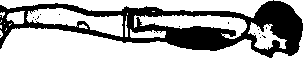 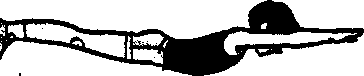 Руки  на  поясе.   Вытяни  руки  вперёд  (вдох), энергично   присядь   (выдох),   вернись   в   исходное положение.  4—6 раз.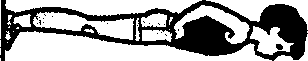 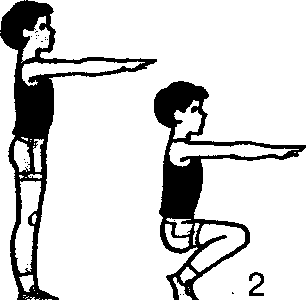 Руки   разведены   в   стороны.   Подними   руки вверх  (вдох),  выполни наклон вперёд,  коснувшись пальцами рук носков ног (выдох).  4—6 раз.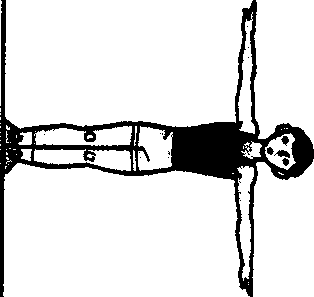 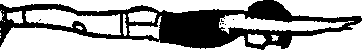 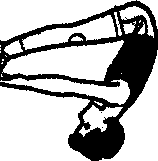 Комплекс 2  1. Подними руки вверх, потянись, прогнув спину (вдох),  опусти руки (выдох).  2—4 раза.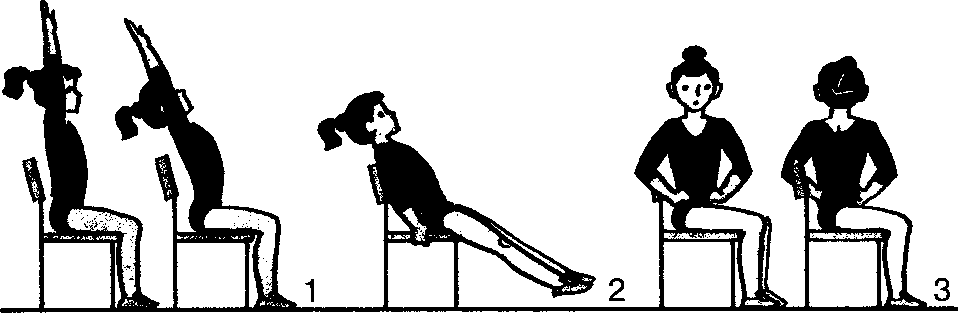 2.Сядь на край стула, откинься на спинку стула,   с   напряжением   выпрями   ноги   (вдох),   прими исходное положение (выдох).  2—4 раза.3. Руки  на  поясе,  сделай  энергичные  повороты туловища вправо и влево.  2—4 раза.1) ходьба на месте с движениями рук;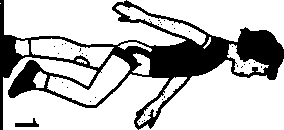 2) упражнения на потягивание;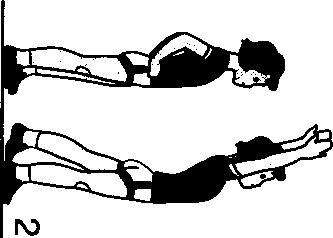 3) приседания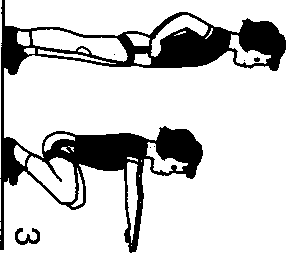 4) упражнения для плечевого пояса и рук;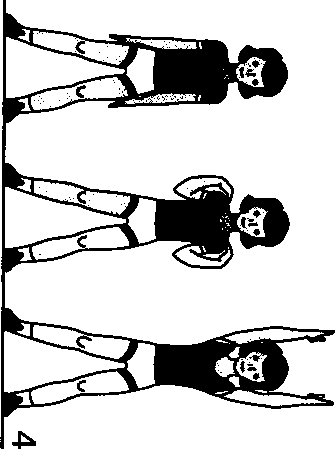  5) наклоны и повороты туловища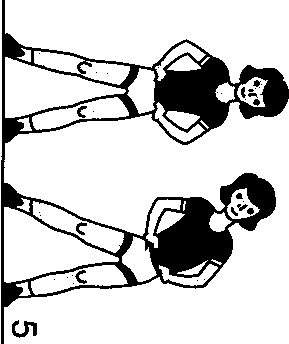 6) упражнения на координацию и внимание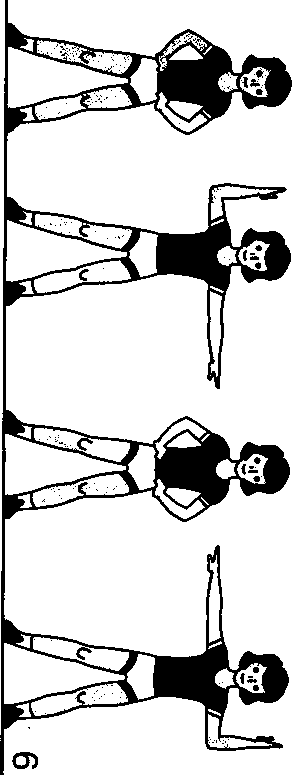 